Chapter 1: Blueprint for Deeper Learning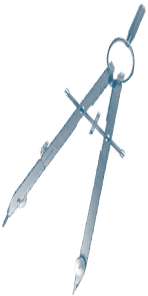 Blueprint for Deeper Learning - (All Content Areas)Chapter 1: Blueprint for Deeper LearningBlueprint for Deeper Learning - (All Content Areas)Continued from previous pageChapter 1: Blueprint for Deeper LearningBlueprint for Deeper Learning - (All Content Areas)Continued from previous pageChapter 1: Blueprint for Deeper LearningBlueprint for Deeper Learning - (All Content Areas)Continued from previous pageChapter 1: Blueprint for Deeper LearningBlueprint for Deeper Learning - (All Content Areas)Continued from previous pageChapter 1: Blueprint for Deeper LearningBlueprint for Deeper Learning - (All Content Areas)Continued from previous pageChapter 1: Blueprint for Deeper LearningBlueprint for Deeper Learning - (All Content Areas)Continued from previous page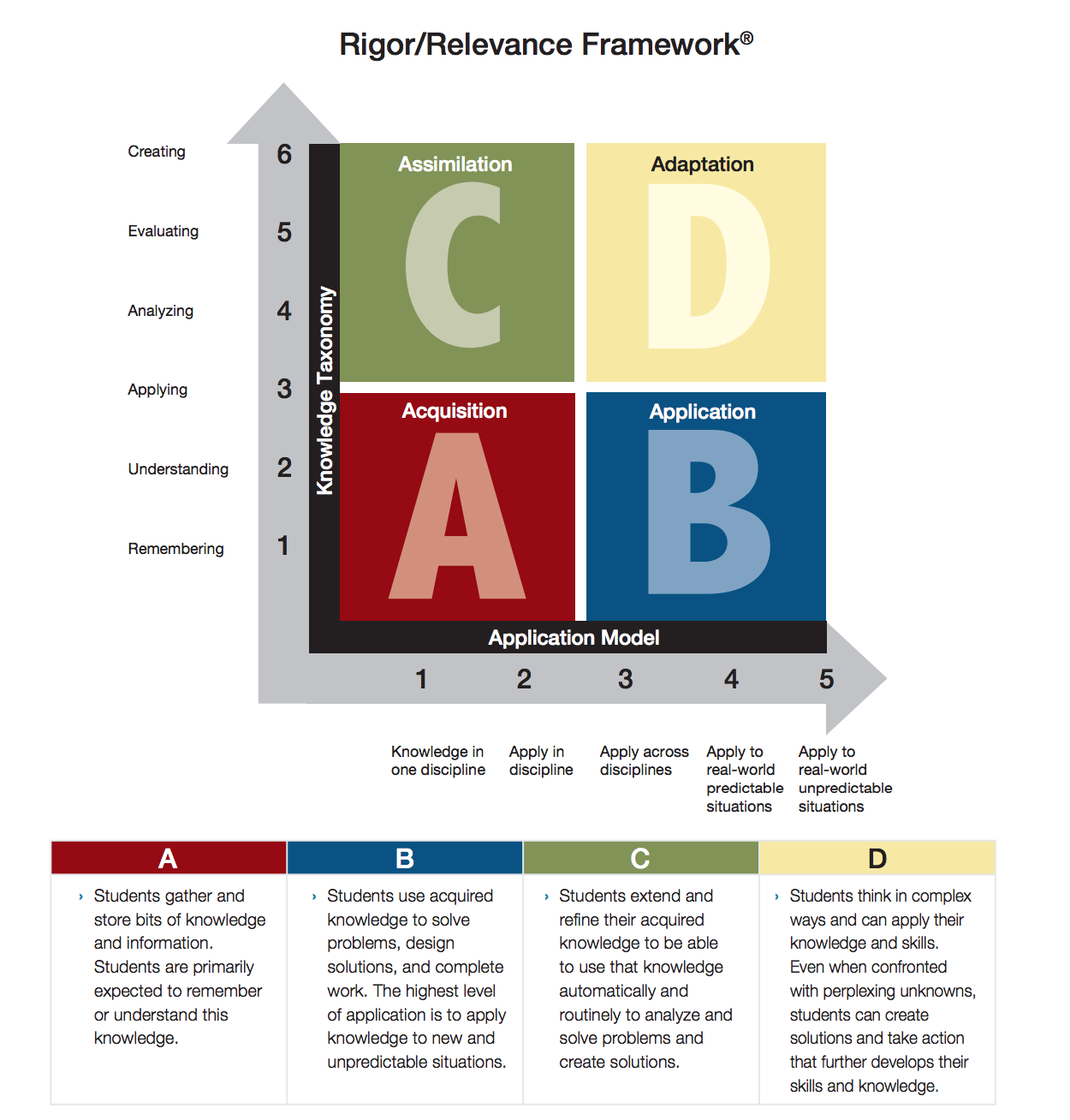 Foundation for LearningFoundation for LearningFoundation for LearningFoundation for LearningFoundation for LearningTitle:Title:Title:Title:Title:Grade/Course SubjectSubjectSubjectDuration Focus Standard(s)Focus Standard(s)Focus Standard(s)Focus Standard(s)Focus Standard(s)SkillsConceptsConceptsConceptsBloom’s LevelDOK 1DOK 2DOK 2DOK 3DOK 4Learning Goals: I am learning to . . . Learning Goals: I am learning to . . . Success Criteria: I will be successful when I can . . . Success Criteria: I will be successful when I can . . . Success Criteria: I will be successful when I can . . . Real-World Problem and Task OverviewReal-World Problem/Challenge/Issue:  Overview of Learning Tasks (1-2 sentences with aligned standard codes):Task 1: Task 2: Task 3: Task 4: Construction of Knowledge: Task 1Construction of Knowledge: Task 1Construction of Knowledge: Task 1Check Expected Level of Rigor/RelevanceCheck Expected Level of Rigor/RelevanceDriving Question: C DTask Opening:  A BDirect Instruction
(show them)Strategies: Strategies: Guided Practice
(guide them)Strategies:Strategies:Independent Practice
(let them)Strategies:Strategies:Task Closing:Instructional Resources (Print/Digital)Teacher Resources: Student Resources:Student Resources:Student Resources:Learner Considerations: (Special Ed, ELL, etc.)Inspection and FeedbackInspection and FeedbackInspection and FeedbackInspection and FeedbackAssessment/Task: (Show What You Know) Assessment/Task: (Show What You Know) Assessment/Task: (Show What You Know) Assessment/Task: (Show What You Know) Success Criteria:Not YetMeetsFeedback:Construction of Knowledge: Task 2Construction of Knowledge: Task 2Construction of Knowledge: Task 2Check Expected Level of Rigor/RelevanceCheck Expected Level of Rigor/RelevanceDriving Question: C DTask Opening: A BDirect Instruction
(show them)Strategies: Strategies: Guided Practice
(guide them)Strategies:Strategies:Independent Practice
(let them)Strategies:Strategies:Task Closing:Instructional Resources (Print/Digital)Teacher Resources: Student Resources:Student Resources:Student Resources:Learner Considerations: (Special Ed, ELL, etc.)Inspection and FeedbackInspection and FeedbackInspection and FeedbackInspection and FeedbackAssessment/Task: (Show What You Know) Assessment/Task: (Show What You Know) Assessment/Task: (Show What You Know) Assessment/Task: (Show What You Know) Success Criteria:Not YetMeetsFeedback:Construction of Knowledge: Task 3Construction of Knowledge: Task 3Construction of Knowledge: Task 3Check Expected Level of R/RCheck Expected Level of R/RDriving Question: C DTask Opening: A BDirect Instruction
(show them)Strategies: Strategies: Guided Practice
(guide them)Strategies:Strategies:Independent Practice
(let them)Strategies:Strategies:Task Closing:Instructional Resources (Print/Digital)Teacher Resources: Student Resources:Student Resources:Student Resources:Learner Considerations: (Special Ed, ELL, etc.)Inspection and FeedbackInspection and FeedbackInspection and FeedbackInspection and FeedbackAssessment/Task: (Show what you know) Assessment/Task: (Show what you know) Assessment/Task: (Show what you know) Assessment/Task: (Show what you know) Success Criteria:Not YetMeetsFeedback:Construction of Knowledge: Task 4Construction of Knowledge: Task 4Construction of Knowledge: Task 4Check Expected Level of R/RCheck Expected Level of R/RDriving Question: C DTask Opening: A BDirect Instruction
(show them)Strategies: Strategies: Guided Practice
(guide them)Strategies:Strategies:Independent Practice
(let them)Strategies:Strategies:Task Closing:Instructional Resources (Print/Digital)Teacher Resources: Student Resources:Student Resources:Student Resources:Learner Considerations: (Special Ed, ELL, etc.)Inspection and FeedbackInspection and FeedbackInspection and FeedbackAssessment/Task: (Show what you know)Assessment/Task: (Show what you know)Assessment/Task: (Show what you know)Success Criteria:PointsFeedback:_____ of _________ of _________ of _________ of _________ of ____Total_____ of ____Reflection on Design and Learning:Teacher Reflection: Student Reflection: Considerations for Redesign: 